Кабинет начальных классов № 3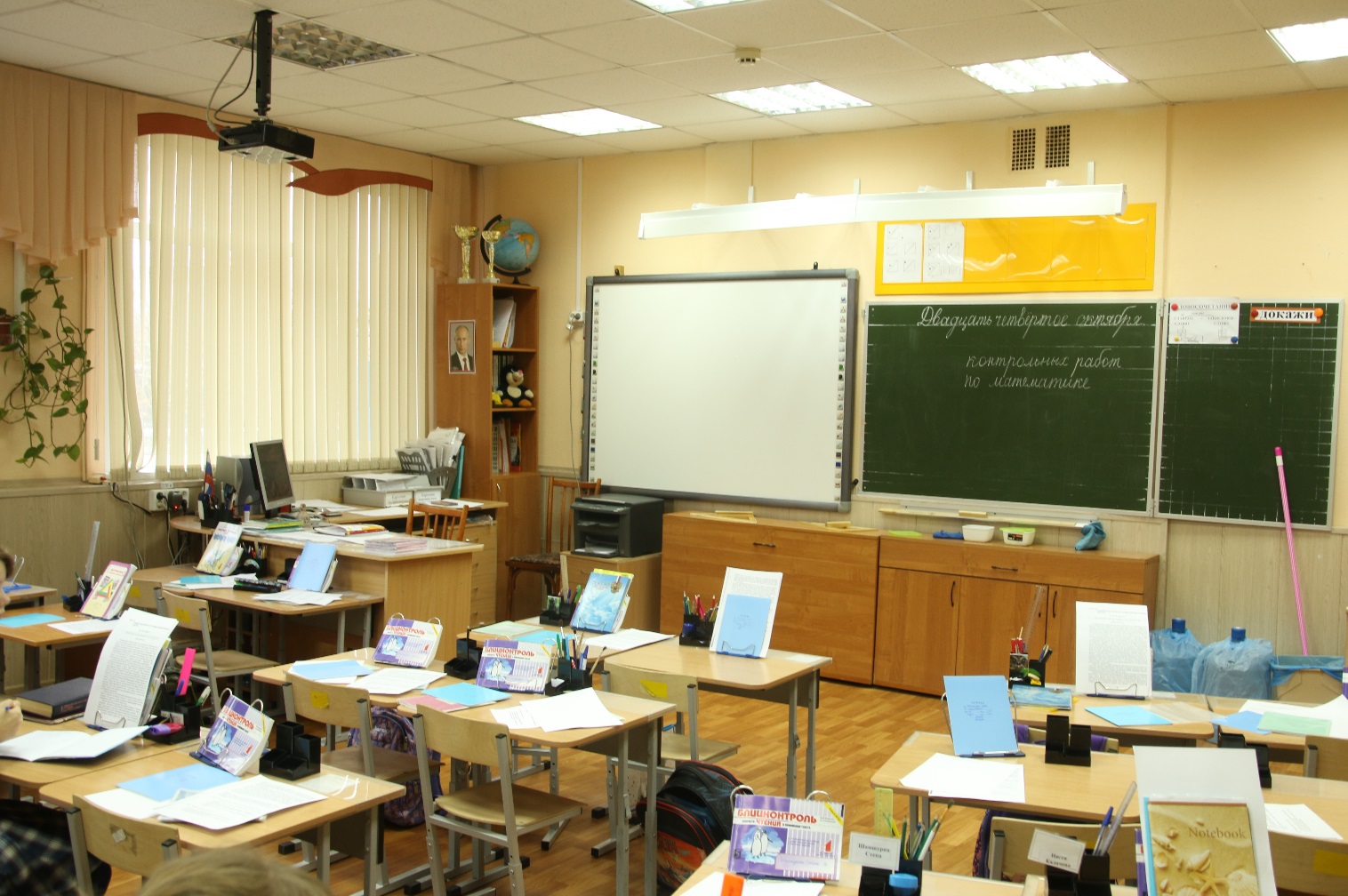 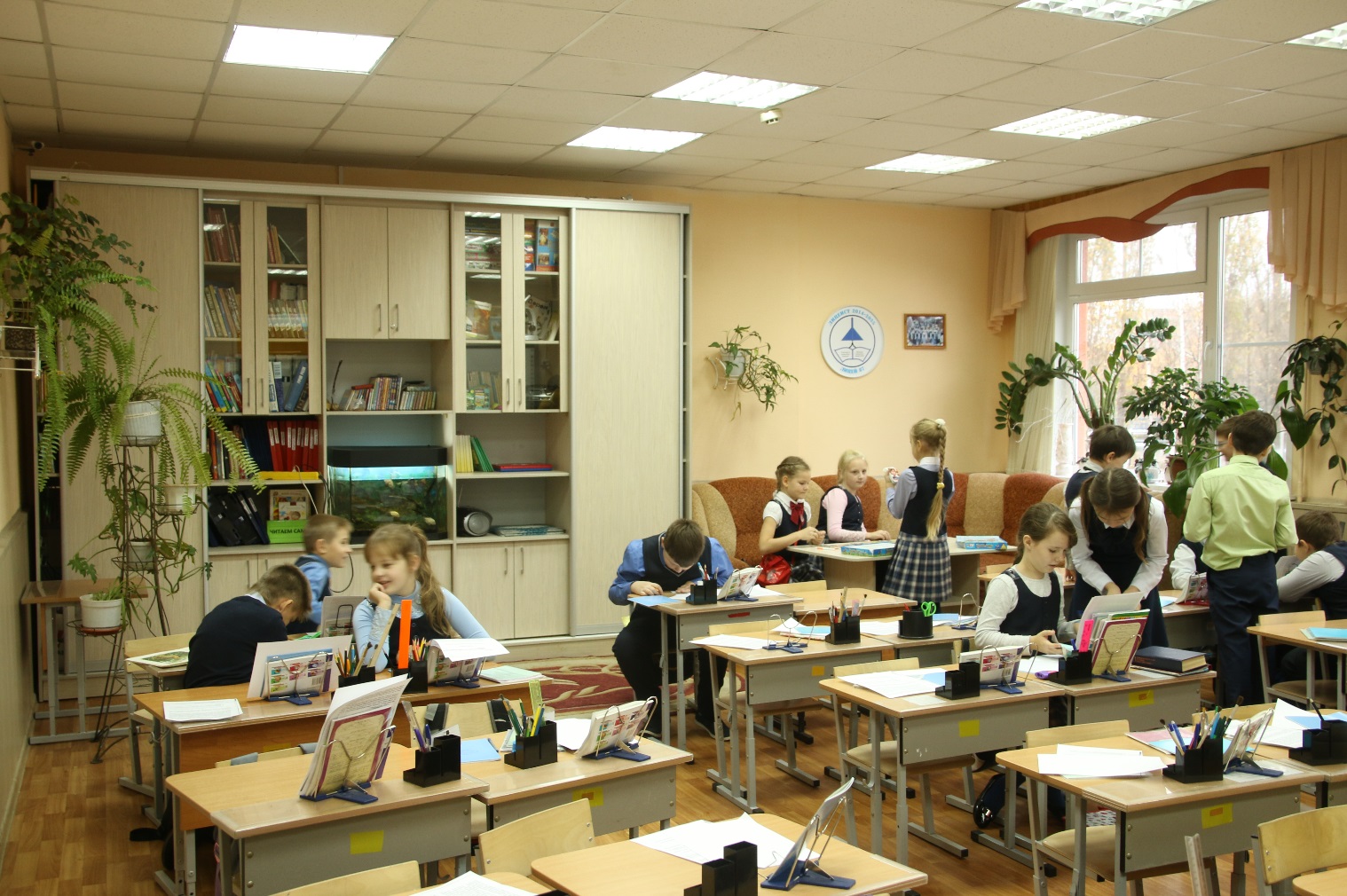 Зав. кабинетом Кумова С.В. Перечень основного оборудованияСтол учительский – 1 Стул учительский – 2 Стол ученический одноместный - 30Стул ученический регулируемый - 30Стол компьютерный - 1Шкаф для книг и игр - 1Диван-1Журнальный столик - 2Доска аудиторная - 1Тумба для плакатов - 1Тумба для доски - 1Аквариум - 1Ковёр - 1Персональный компьютер LG -1МФУ HP – 1Интерактивная доска RoverScan (модернизация)Проектор AcerМагнитофон LG – 1Часы - 1Стенд воспитательной работы - 1Стенд «Наши достижения» - 1Мольберт - 1Шкаф для книг - 1 Перечень основного методического и наглядно-дидактического обеспечения учебного процесса Математика1 класс:Блок задач -1(части и целое)- компьютерБлок задач -2(части и целое)- компьютерКарточки с задачами – папкаИменованные числа – папкаКарточки с примерами, уравнениями - папкаСамостоятельные работы – папкаКонтрольные работы – папка  - компьютерОлимпиады – папка, компьютерУроки с икт – компьютерДемонстрационные таблицы:Части и целоеСхемы к задачам1 класс РОКарточки:Стартовая  работа - компьютерЧасти и целое –компьютерЧисловая прямая, сравнение чисел- компьютерПостроение и измерение величин- компьютерКак писать цифры – компьютерПроверочные и контрольные работы по темам- компьютерКарточки – 25 вариантов (величины) -  компьютер2 класс:Блоки задач по темам (12 вариантов) – папкаКарточки с примерами - папкаСамостоятельные работы – папка,Контрольные работы – папка, компьютерУроки с икт – компьютер3 класс:Блоки задач (по темам)- папкаКарточки с примерами – папкаСамостоятельные работы – папка, компьютерКонтрольные работы – папка, компьютерУроки с икт – компьютерДемонстрационные таблицы  «Меры длины и массы»Презентация «Волшебные дроби» - компьютер4 класс:Блоки задач по четвертям и темам – папка, компьютерСамостоятельные, контрольные работы – папка, компьютерОлимпиадные работы – папка, компьютерДемонстрационные таблицы: «Чертежи к задачам на движение»«Меры объёма и площади»Типовые тестовые задания – пособиеРусский язык1 класс:Карточки «Типы предложений по       цели высказывания»«Антонимы»«Синонимы»«Деление на слоги»«Деформированные предложения»«Предлоги»«Большая буква»Олимпиадные работы1 класс РОСтартовая работа -  компьютерПроверочные и диагностические работы - компьютерКарточки «Модели слов»Карточки «Русский язык» - компьютерКарточки для самостоятельной работы- компьютер2 класс:Карточки:«Состав слова» - папка«Приставки в глаголах»«Безударные гласные в корне слова»-папка«Непроизносимые согласные» -папка«Удвоенные согласные» - папка« Парные согласные» - папкаНайди ошибку – 2 - карточкиПроверочные и контрольные работы по четвертям – папка, компьютерОлимпиадные работы – папкаУрок с ИКТ - компьютер3 класс:Карточки:«Изменение существительных по падежам»«Падежные окончания существительных»«Падежные окончания прилагательных»Самостоятельные и контрольные работы – папка, компьютерОлимпиадные работы – папка, компьютерПрезентация «Склонения существительных»Уроки с ИКТ – компьютерДемонстрационная таблица «Морфологический разбор существительного», «Морфологический разбор прилагательного»Безударные падежные окончания прилагательных – пособиеПодбери слово -3 пособиеКарточки по русскому языку – 3 пособие4 класс:Карточки:Безударные личные окончания глаголов – пособие Исправь ошибку – пособиеПодбери слово – 4 пособиеВставь букву – пособиеИтоговые тесты по русскому языку – пособиеМестоимение и наречие - пособиеР.ЯЗ – типовые тестовые заданияТесты 1-4 – пособиеУчим русский с увлечением - пособиеДемонстрационная таблица «Морфологический разбор глагола»«Памятка по написанию личных окончаний глаголов»Уроки с ИКТ – компьютерЛитературное чтение1 класс:Урок по теме «Земля»(презентация) – компьютерВикторина по произведениям Чуковского – компьютер     1 класс РО Тексты стихотворений о зимеПроверка  чтенияТекст для чтения «Муравьи» 2 класс:Материалы для урока по произведениям Горького – компьютер3 класс:Уроки с икт – компьютер4 класс:Презентации «Толстой»,»Маленький принц»Литературное чтение ( типовые тестовые задания) - пособие3. Наглядные пособия и дидактические таблицы1 класс:Части и целоеСхемы к задачамФонетический разбор словаУстойчивые сочетанияДеление слов на слоги2 класс:Непроизносимые согласныеСостав словаПлощадь и периметрСхемы к задачам3 класс:Морфологический разбор существительногоМорфологический разбор прилагательногоМеры длиныМеры массыКартинный словарьСклонения существительныхПадежи существительных4 класс:Чертежи к задачам на движениеМеры объёма и площадиМорфологический разбор глаголаБезударные личные окончания глаголовНе с глаголами